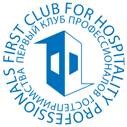 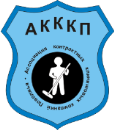 Ассоциация                              ПервыйКонтрактных                           КлубКлининговых                           ПрофессионаловКомпаний                                  Гостеприимства Поволжья                                                                 НП «Ассоциация контрактных клининговых компаний Поволжья»иНП «Первый Клуб Профессионалов Гостеприимства»приглашают на форум «Реальный клининг 2016»15 июня 2016 года         «Реальный клининг 2016» - это 5-ый, крупнейший в Поволжье, ежегодный форум, который пройдет в формате совместного бизнес-мероприятия клининговой и гостиничной отраслей, что является залогом уникальной аудитории:  игроков рынка клининговых услуг, отельеров и других участников индустрии гостеприимства.     Одним из пунктов деловой программы станет круглый стол «Организация уборки и обращения с отходами во время проведения спортивных мероприятий мирового класса», на котором с докладом “Симбиоз услуг по уборке и эффективному обращению с отходами во время проведения матчей ЧМ по футболу”, выступит представитель Оргкомитета «Россия – 2018», руководитель Управления по организации уборки и обращению с отходами Абраменко Андрей Александрович (г.Москва).     Традиционная деловая программа  включает в себя лекции, доклады и мастер-классы от ведущих профессионалов клининга и гостиничного бизнеса:     - клининговое направление будет представлено докладом на тему «Нормативное обеспечение профуборки от ГОСТ до Профстандартов», с которым выступит Володин Николай Львович - руководитель направления развития профессионального клининга АРУК (г. Москва);     - гостиничное направление представят Кибирева Татьяна Васильевна - Президент Первого Клуба Профессионалов Гостеприимства (г.Москва), с темой «Хаускипинг. Международные стандарты» и Важенкова Екатерина - Эксперт Первого Клуба Профессионалов Гостеприимства с практическим опытом работы в гостиницах международного класса,  с выступлением:  «Основные и вспомогательные процедуры департамента гостиничного хозяйства». Кроме деловой программы, в рамках развлекательной части форума  будет проведен, уже успевший понравиться участникам прошлого форума, турнир по стрельбе из лука среди участников и посетителей с награждением победителей ценными призами. Участие в форуме позволит Вам представить свои новинки, провести мастер-классы, продемонстрировать эксклюзивные технологии, практическое применение вашей техники и химии. У Вас будет возможность установить прямые контакты с  ведущими потребителями клининга. Посетители форума – собственники и директора клининговых  компаний, руководители службы АХО, управляющие отелями из областей Поволжья и других регионов. Это уникальный шанс для укрепления позиций и расширения рынка сбыта. Прошлогодние участники и бренды: «Керхер»,  «АРУК», «ИНТЕРПРОЕКТ», «Торус-ТЛТ», «Профлин», «Радник Сервисес Самара»,     «Профи Дресс»  и др.Место проведения: г. Самара, Парк-Отель «Дубрава», 67-й квартал Самарского лесничества Самарского лесхоза.   www.parkhoteldubrava.ru Начало регистрации: 15 июня в 9:30.Время проведения: с 10:00 до 18:00.Информационная поддержка: журнал «Профессиональная уборка» www.profuborka.ru, журнал «CLEANING» www.cleanpress.ru, клининговая социальная сеть «Клинеры.РФ» www.cleaneri.ru, «Объединение АХП» www.proffadmin.ru.Отчёт с прошлогоднего мероприятия: http://www.pccca.ru/main/novosti&newsid=66Размещение: Парк-Отель «Дубрава» располагает как отдельными номерами, так и коттеджами.Условия участия                Пакет «Стандартный», стоимость участия 40 000 руб. без НДС (УСНО)Площадка для размещения продукции участника площадью 9-10 м2 с подключением к электрической сети;возможность сделать доклад-презентацию до 15 минут с выводом презентационных материалов на экран;возможность продемонстрировать работу оборудования или технологии «вживую» на мастер-классе, стенде, демонстрационной площадке;размещение ролл-апов на мини-стенде или в головной части залавключение презентационного материала в индивидуальный раздаточный пакет для каждого гостя;предоставление контактной базы посетителей по окончании форума;предоставление призов для победителей турнира.              Пакет «Выставочный», стоимость участия 25 000 руб. без НДС (УСНО)Площадка для размещения продукции участника площадью 9-10 м2 с подключением к электрической сети;возможность продемонстрировать работу оборудования или технологии «вживую», на стенде во время турнира;размещение ролл-апов на мини-стенде или в головной части залавключение презентационного материала в индивидуальный раздаточный пакет для каждого гостя;предоставление контактной базы посетителей по окончании форума;предоставление призов для победителей турнира.Пакет «Базовый», стоимость 10 000 рублей без НДС (УСНО) включение презентационного материала в индивидуальный раздаточный пакет для каждого гостя; размещение ролл-апа в зале вдоль одной из боковых стен; предоставление контактной базы посетителей по окончании форума; предоставление призов для победителей турнира.Количество участников ограничено        Просим подтвердить свое желание участвовать, направив заявку на эл. адрес STK-15@yandex.ru. За более подробной информацией обращайтесь в «АКККП» по телефону 8 927 000 77 01 Михаил Титаренко (сайт ассоциации - www.pccca.ru.)  и в «Первый Клуб Профессионалов Гостеприимства» по телефонам: +7 (495) 662 33 63, моб.: +7 (915) 023 1718 Марина Васильева (сайт ассоциации -  www.comfortprofi.ru).